Szybkie sztuczki, aby nauczyć się rysować - 2 część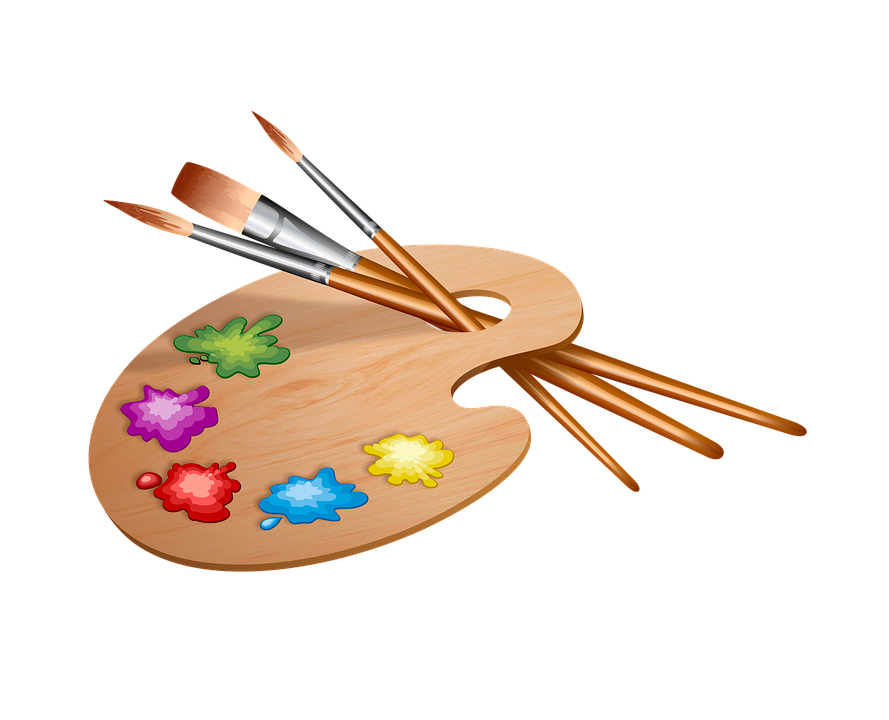 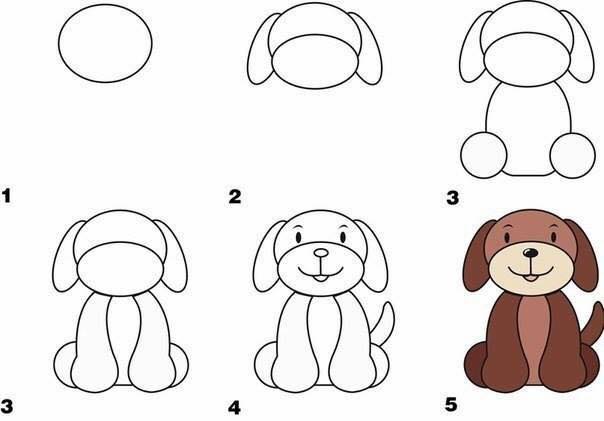 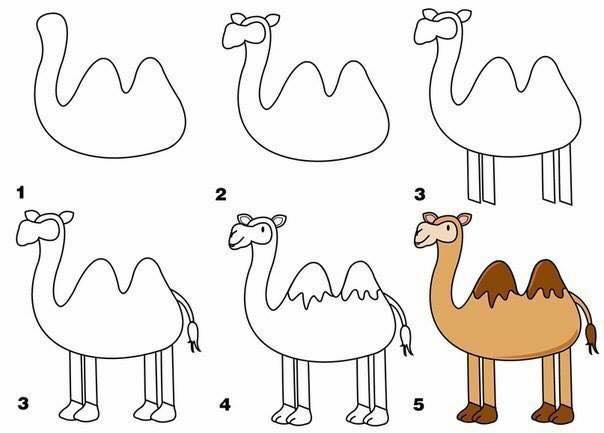 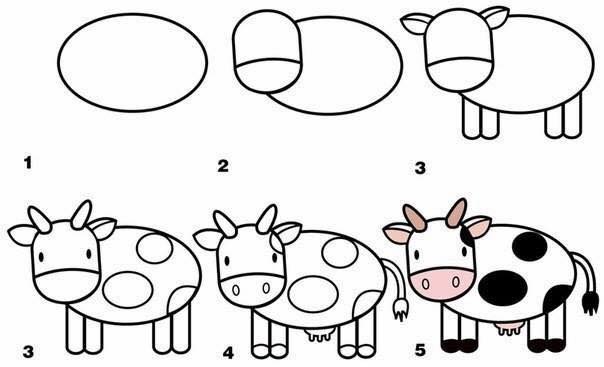 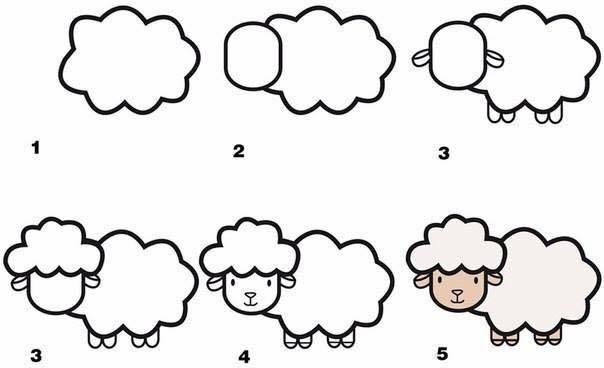 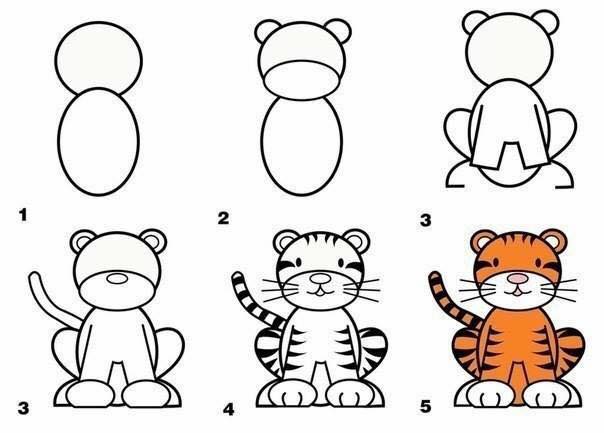 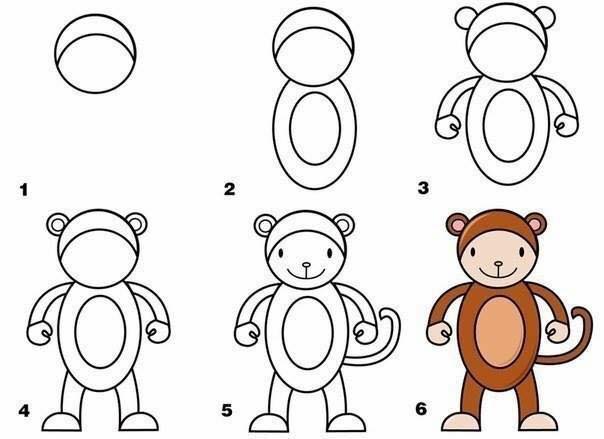 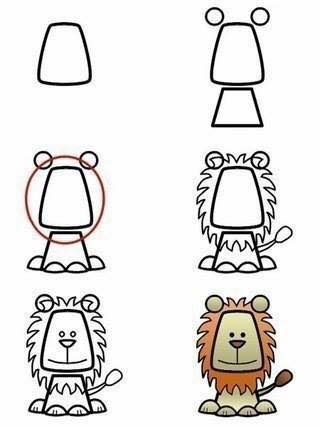 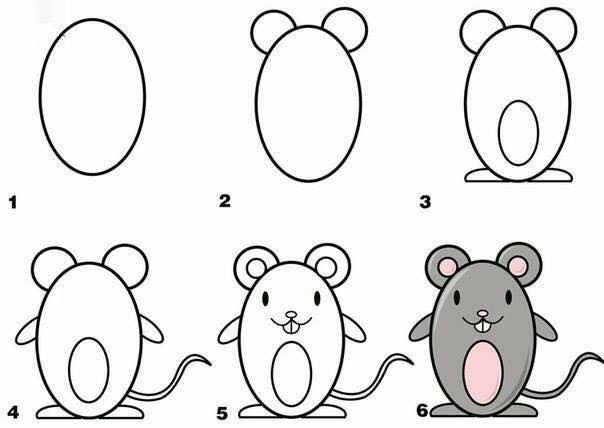 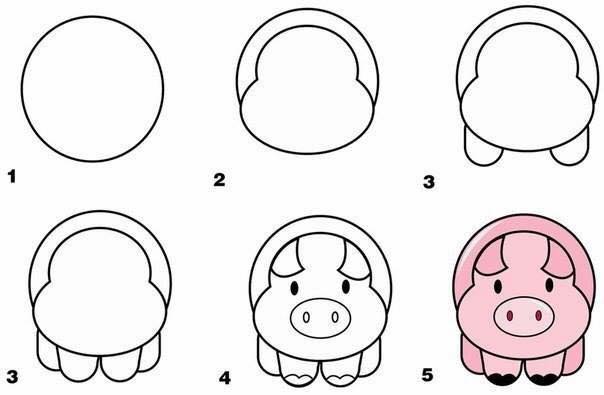 